                          Государственное профессиональное образовательное учреждениеЯрославской областиМышкинский политехнический колледж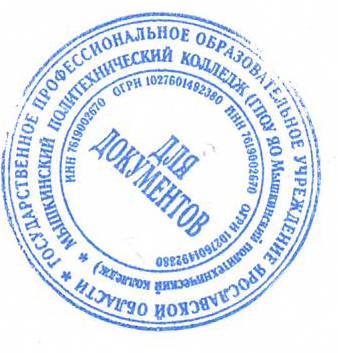                                                                                                                         УТВЕРЖДАЮ                                                               Директор                        Т.А. Кошелева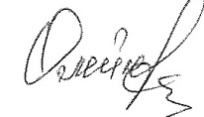                                                                               Приказ №___от___________ 2022г.рабочая программаМДК 04.01«Теоретическая подготовка трактористов-машинистов»Специальность 35.02.16 : «Эксплуатация и ремонт сельскохозяйственнойтехники и оборудования»Форма обучения: очнаяНормативный срок обучения: 3 года 10 месяцевРазработчик: Согласовано на заседании МК«30» августа  2022 г.Мышкин, 2022ПАСПОРТ РАБОЧЕЙ ПРОГРАММЫ учебной дисциплиныОбласть применения примерной программыПримерная рабочая программа профессионального модуля является частью примерной основной профессиональной образовательной программы в соответствии с ФГОС СПО по специальности 35.02.16 Эксплуатация и ремонт сельскохозяйственной техники и оборудования.Цель и планируемые результаты освоения профессионального модуляВ результате изучения профессионального модуля студент должен освоить основной вид  деятельности	Освоение профессии рабочих 19205 Тракторист-машинист сельскохо- зяйственного производства и соответствующие ему профессиональные компетенции, и общие компетенции:Дескрипторы сформированности компетенций по разделам профессионального модуля.Спецификация ПК/ разделов профессионального модуляСпецификация 3.3.1.5Количество часов, отводимое на освоение профессионального модуляВсего часов – 404 часаИз них на освоение МДК - 188 часовна практики: учебную - 144 часа и производственную – 72 часа.СТРУКТУРА И СОДЕРЖАНИЕ УЧЕБНОЙ ДИСЦИПЛИНЫ2.1. Объем учебной дисциплины и виды учебной работыПромежуточная аттестация в форме дифференцированного зачета2.2. Тематический план и содержание учебной дисциплиныРаздел1 Правила дорожного движения│ 1.  │ Раздел 24.УСЛОВИЯ РЕАЛИЗАЦИИ ПРОФЕССИОНАЛЬНОГО МОДУЛЯТребования к минимальному материально-техническомуобеспечению.Реализация программы ПМ.05 Выполнение работ по профессиям 11442 Водитель автомобиля и 19205 Тракторист-машинист сельскохозяйственного производства требует наличия учебного кабинета «ПДД».Оборудование кабинета «ПДД»партыстульякомпьютерыстенд «Дорожные знаки»стенд «Светофоры»унифицированная	панорамная	магнитная	доска	«Светофоры	в дорожных ситуациях»комплекты плакатов по Правилам дорожного движенияРеализация	рабочей	программы	ПМ	предполагает	обязательную производственную практику.Информационное обеспечение. Основные источникиПравила дорожного движения РФ, 2018 г.Майборода О.В. Основы управления автомобилем и безопасность движения ИЦ «Академия», 2015. - 256сНиколенко В.Н. Первая доврачебная помощь:	учебник	водителя автотранспортных средств категорий «А», «В», «С», «Д», «Е»/ В.Н.Николенко, Г.А. Блувштейн, Г.М. Карнаухов.-4-е изд.,стер. - М.:Издательский центр «Академия», 2014. - 160сПодготовка водителей категории «В» и «С» учебный видеокурс Школа водительского мастерства Моисеев - ГраховПравила дорожного движения Российской Федерации М., издательский центр «Академия», КЖИ «За рулем», 2017.Правила дорожного движения. Новейшая методика обучения (+СД)Смагин А.В. Правовые основы деятельности водителя: учебник водителя автотранспортных средств категорий «А», «В», «С», «Д», «Е»/ А,В, Смагин. - 4-е изд., испр. - М.: Издательский центр «Академия», 2015. - 112сУчебное пособие для подготовки водителей транспортных средств категорий«А», «Б», «С» издательство Третий Рим, 2016.- 270с.	Эксплуатация автомобилей и охрана на автотранспорте. ООО «Феникс» 2015. - 416с.Яковлев В.Ф. Учебник по вождению легкового автомобиля. Издательство Третий Рим. 2015.Дополнительные источники	Болотов	А.К.,	Гуревич	А.И.,	Фортуна	В.И.	Эксплуатация сельскохозяйственных тракторов. – М.: Колос, 2014.	Гельман	Б.М.,	Москвин	М.В.	Сельскохозяйственные	тракторы	и автомобили. – М.: Колос, 2015.	Иларионов В.А. Правила дорожного движения и основы безопасного управления автомобилем. Москва «Транспорт» 2016.-415с.Рыбалко А.Г. и др. Сельскохозяйственные машины. – М.: Колос, 2014.	Стефанский В.В. Эксплуатация комбайнов «ДОН». – М.: Росагропромиздат, 2015.	Тимофеев	Ю.Л.	Электрооборудование	автомобилей.	Устранение	и предупреждение неисправностей. – М.: «Транспорт», 2015.5. КОНТРОЛЬ И ОЦЕНКА РЕЗУЛЬТАТОВ ОСВОЕНИЯУЧЕБНОЙ ДИСЦИПЛИНЫФормы и методы контроля и оценки результатов обучения должны позволять проверять у обучающихся не только сформированность профессиональных компетенций, но и развитие общих компетенций и обеспечивающих их умений.КодНаименование видов деятельности и профессиональных компетенцийОсвоение профессии рабочих 19205 Тракторист-машинист сельскохозяй- ственного производстваПК 2.2Осуществлять подбор режимов работы, выбор и обоснование способа движе- ния машинно-тракторного агрегата в соответствии с условиями работыПК 2.3Выполнять работы на машинно-тракторном агрегате в соответствии с требо-ваниями правил техники безопасности и охраны трудаПК 2.4Управлять тракторами и самоходными машинами категории «В», «С», «D»,«Е», «F» в соответствии с правилами дорожного движенияПК 2.6Осуществлять контроль и оценку качества выполняемой сельскохозяйствен-ной техникой работы в соответствии с технологической картойКодНаименование общих компетенцийОК 01Выбирать способы решения задач профессиональной деятельности, примени-тельно к различным контекстамОК 02Осуществлять поиск, анализ и интерпретацию информации, необходимой для выполнения задач профессиональной деятельности ……..ОК 06Проявлять гражданско-патриотическую позицию, демонстрировать осознан-ное поведение на основе традиционных общечеловеческих ценностейОК 07Содействовать сохранению окружающей среды, ресурсосбережению, эффек-тивно действовать в чрезвычайных ситуаци.Формируемые компетенцииНазвание разделаНазвание разделаНазвание разделаФормируемые компетенцииДействия (деск-рипторы)УменияЗнанияРаздел модуля 1. Освоение профессии рабочих 19205 Тракторист-машинист сельскохозяйствен- ного производстваРаздел модуля 1. Освоение профессии рабочих 19205 Тракторист-машинист сельскохозяйствен- ного производстваРаздел модуля 1. Освоение профессии рабочих 19205 Тракторист-машинист сельскохозяйствен- ного производстваРаздел модуля 1. Освоение профессии рабочих 19205 Тракторист-машинист сельскохозяйствен- ного производстваПК 2.2. Осуществлять подбор режимов работы, выбор и обоснование способа движения машинно-тракторного агрегата в соответствии с условиями рабо- ты.ПК 2.3. Выполнять работы на машинно-тракторном агрегате в соответствии с требованиями правил техники безопасности и охраны труда.ПК 2.4. Управлять тракторами и самоходными машинами катего- рии «В», «С», «D», «Е», «F» всоответствии с правилами до- рожного движения.ПК 2.6. Осуществлять контроль и оценку качества выполняемой сельскохозяйственной техникой работы в соответствии с техно- логической картой.Выполнение	сель- скохозяйственных работ на агрегате.Управлять тракто- рами и самоходными машинами категории«В», «С», «D», «Е»,«F» в соответствии с правилами дорожно- го движенияОсновные сведения о производственных процессах и энерге- тических средствах в сельском хозяйстве.Основные свойства и показатели работы МТА.Технические и тех- нологические регу- лировки машин.Правила техники безопасности, охра- ны труда и окру- жающей средыОК 01 Выбирать способы решенияРаспознаваниеРаспознавать задачуАктуальный профес-задач профессиональной деятель-сложных проблем-и/или проблему всиональный и соци-ности, применительно к различ-ные ситуации в раз-профессиональномальный контекст, вным контекстам.личных контекстах.и/или социальномкотором приходитсяПроведение анализаконтексте;работать и жить;сложных ситуацийАнализировать зада-Основные источникипри решении задаччу и/или проблему иинформации и ре-профессиональнойвыделять её состав-сурсы для решениядеятельностиные части;задач и проблем вОпределение этаповПравильно выявлятьпрофессиональномрешения задачи.и эффективно искатьи/или социальномОпределение по-информацию, необ-контексте.требности в инфор- мации Осуществление эф- фективного поиска. Выделение всех возможных источ- ников нужных ре- сурсов, в том числе неочевидных. Раз- работка детального плана действий Оценка рисков на каждом шагу Оценивает плюсы и минусы полученно- го результата, сво- его плана и его реа- лизации, предлагает критерии оценки и рекомендации поулучшению плана.ходимую для реше- ния задачи и/или проблемы; Составить план дей- ствия,Определить необхо- димые ресурсы; Владеть актуальны- ми методами работы в профессиональной и смежных сферах; Реализовать состав- ленный план; Оценивать результат и последствия своих действий (самостоя- тельно или с помо- щью наставника).Алгоритмы выпол- нения работ в про- фессиональной и смежных областях; Методы работы в профессиональной и смежных сферах.Структура плана для решения задач Порядок оценки ре- зультатов решения задач профессио- нальной деятельно- стиОК 2 Осуществлять поиск, анализ и интерпретацию информации, необходимой для выполнения за- дач профессиональной деятельно- сти.Планирование ин- формационного по- иска из широкого набора источников, необходимого для выполнения про- фессиональных за- дачПроведение анализа полученной инфор- мации, выделяет в ней главные аспек- ты.Структурировать отобранную ин- формацию в соот- ветствии с парамет- рами поиска; Интерпретация	по- лученной информа- ции	в	контексте профессиональнойдеятельностиОпределять задачи поиска информации Определять необхо- димые источники информации Планировать про- цесс поиска Структурировать получаемую инфор- мациюВыделять наиболее значимое в перечне информации Оценивать практи- ческую значимость результатов поиска Оформлять резуль- таты поискаНоменклатура ин- формационных ис- точников применяе- мых в профессио- нальной деятельно- стиПриемы структури- рования информации Формат оформления результатов поиска информацииОК 6 Проявлять гражданско- патриотическую позицию, демон- стрировать осознанное поведение на основе общечеловеческих цен- ностей.Понимать значи- мость своей про- фессии (специаль- ности) Демонстрация по- ведения на основе общечеловеческих ценностей.Описывать значи- мость своей профес- сииПрезентовать струк- туру профессио- нальной деятельно- сти по профессии (специальности)Сущность граждан- ско-патриотической позиции Общечеловеческие ценностиПравила поведения в ходе выполнения профессиональнойдеятельностиОК 7 Содействовать сохранению окружающей среды, ресурсосбе- режению, эффективно действо- вать в чрезвычайных ситуациях.Соблюдение правил экологической безопасности при ведении профес- сиональной дея- тельности; Обеспечивать ре- сурсосбережение на рабочем местеСоблюдать нормы экологической безо- пасности Определять направ- ления ресурсосбере- жения в рамках про- фессиональной дея- тельности по про- фессии (специально- сти)Правила экологиче- ской безопасности при ведении профес- сиональной деятель- ностиОсновные ресурсы задействованные в профессиональной деятельности Пути обеспеченияресурсосбережения.Вид учебной работыКоличество часовМаксимальная учебная нагрузка (всего)222Обязательная аудиторная учебная нагрузка (всего)190в том числе:Лабораторно-практические занятия46контрольные работыСамостоятельная работа обучающегося (всего)32Наименование разделов профессионального модуля (ПМ), междисциплинарных курсов (МДК) и темСодержание учебного материала, практические занятия, самостоятельная работа обучающихся.Содержание учебного материала, практические занятия, самостоятельная работа обучающихся.Содержание учебного материала, практические занятия, самостоятельная работа обучающихся.Объем часовОбъем часовОбъем часовУровень освоенияУровень освоения122233344Раздел 1. Освоение профессии рабочих 19205 Тракторист-машинист сельскохозяйственного производстваМДК 1 Освоение профессии рабочих 19205 Тракторист-машинист сельскохозяйственного производстваРаздел 1. Освоение профессии рабочих 19205 Тракторист-машинист сельскохозяйственного производстваМДК 1 Освоение профессии рабочих 19205 Тракторист-машинист сельскохозяйственного производстваРаздел 1. Освоение профессии рабочих 19205 Тракторист-машинист сельскохозяйственного производстваМДК 1 Освоение профессии рабочих 19205 Тракторист-машинист сельскохозяйственного производстваТема 1.1 Основы зако- нодательства в сфере дорожного движенияТема 1.1 Основы зако- нодательства в сфере дорожного движенияСодержаниеСодержаниеСодержание88Тема 1.1 Основы зако- нодательства в сфере дорожного движенияТема 1.1 Основы зако- нодательства в сфере дорожного движения1Общие положения. Основные понятия и термины.Общие положения. Основные понятия и термины.122Тема 1.1 Основы зако- нодательства в сфере дорожного движенияТема 1.1 Основы зако- нодательства в сфере дорожного движения2Общие положения. Основные понятия и термины.Общие положения. Основные понятия и термины.122Тема 1.1 Основы зако- нодательства в сфере дорожного движенияТема 1.1 Основы зако- нодательства в сфере дорожного движения3Практическое занятиеПрактическое занятие1Тема 1.1 Основы зако- нодательства в сфере дорожного движенияТема 1.1 Основы зако- нодательства в сфере дорожного движения4Практическое занятиеПрактическое занятие1Тема 1.1 Основы зако- нодательства в сфере дорожного движенияТема 1.1 Основы зако- нодательства в сфере дорожного движения5Дорожные знакиДорожные знаки122Тема 1.1 Основы зако- нодательства в сфере дорожного движенияТема 1.1 Основы зако- нодательства в сфере дорожного движения6Дорожные знакиДорожные знаки122Тема 1.1 Основы зако- нодательства в сфере дорожного движенияТема 1.1 Основы зако- нодательства в сфере дорожного движения7Дорожные знакиДорожные знаки122Тема 1.1 Основы зако- нодательства в сфере дорожного движенияТема 1.1 Основы зако- нодательства в сфере дорожного движения8Дорожные знакиДорожные знаки1Тема 1.1 Основы зако- нодательства в сфере дорожного движенияТема 1.1 Основы зако- нодательства в сфере дорожного движения9Дорожные знакиДорожные знаки1Тема 1.1 Основы зако- нодательства в сфере дорожного движенияТема 1.1 Основы зако- нодательства в сфере дорожного движения10Дорожные знакиДорожные знаки122Тема 1.1 Основы зако- нодательства в сфере дорожного движенияТема 1.1 Основы зако- нодательства в сфере дорожного движения11Практическое занятие № 1. Моделирование дорожныхситуаций, касающихся дорожных знаков.Практическое занятие № 1. Моделирование дорожныхситуаций, касающихся дорожных знаков.122Тема 1.1 Основы зако- нодательства в сфере дорожного движенияТема 1.1 Основы зако- нодательства в сфере дорожного движения12Практическое занятие №2. Моделирование дорожныхситуаций, касающихся дорожных знаков.Практическое занятие №2. Моделирование дорожныхситуаций, касающихся дорожных знаков.122Тема 1.1 Основы зако- нодательства в сфере дорожного движенияТема 1.1 Основы зако- нодательства в сфере дорожного движения13Практическое занятие № 3 Моделирование дорожныхситуаций, касающихся дорожных знаков.Практическое занятие № 3 Моделирование дорожныхситуаций, касающихся дорожных знаков.1Тема 1.1 Основы зако- нодательства в сфере дорожного движенияТема 1.1 Основы зако- нодательства в сфере дорожного движения14Практическое занятие № 4. Моделирование дорожныхситуаций, касающихся дорожных знаков.Практическое занятие № 4. Моделирование дорожныхситуаций, касающихся дорожных знаков.122Тема 1.1 Основы зако- нодательства в сфере дорожного движенияТема 1.1 Основы зако- нодательства в сфере дорожного движения15Дорожная разметка и ее характеристикиДорожная разметка и ее характеристики122Тема 1.1 Основы зако- нодательства в сфере дорожного движенияТема 1.1 Основы зако- нодательства в сфере дорожного движения16Дорожная разметка и ее характеристикиДорожная разметка и ее характеристики122Тема 1.1 Основы зако- нодательства в сфере дорожного движенияТема 1.1 Основы зако- нодательства в сфере дорожного движения17Практическое занятие № 5. Моделирование дорожныхситуаций, касающихся дорожной разметкиПрактическое занятие № 5. Моделирование дорожныхситуаций, касающихся дорожной разметки122Тема 1.1 Основы зако- нодательства в сфере дорожного движенияТема 1.1 Основы зако- нодательства в сфере дорожного движения18Практическое занятие № 6. Моделирование дорожныхситуаций, касающихся дорожной разметки.Практическое занятие № 6. Моделирование дорожныхситуаций, касающихся дорожной разметки.122Тема 1.1 Основы зако- нодательства в сфере дорожного движенияТема 1.1 Основы зако- нодательства в сфере дорожного движения19Практическое занятие № 7. Моделирование дорожныхситуаций, касающихся дорожной разметки.Практическое занятие № 7. Моделирование дорожныхситуаций, касающихся дорожной разметки.122Тема 1.1 Основы зако- нодательства в сфере дорожного движенияТема 1.1 Основы зако- нодательства в сфере дорожного движения20Практическое занятие № 8. Моделирование дорожныхситуаций, касающихся дорожной разметки.Практическое занятие № 8. Моделирование дорожныхситуаций, касающихся дорожной разметки.122Тема 1.1 Основы зако- нодательства в сфере дорожного движенияТема 1.1 Основы зако- нодательства в сфере дорожного движения21Порядок движения, остановка и стоянка самоходныхмашинПорядок движения, остановка и стоянка самоходныхмашин122Тема 1.1 Основы зако- нодательства в сфере дорожного движенияТема 1.1 Основы зако- нодательства в сфере дорожного движения22Порядок движения, остановка и стоянка самоходныхмашинПорядок движения, остановка и стоянка самоходныхмашин122Тема 1.1 Основы зако- нодательства в сфере дорожного движенияТема 1.1 Основы зако- нодательства в сфере дорожного движения23Порядок движения, остановка и стоянка самоходныхмашинПорядок движения, остановка и стоянка самоходныхмашин122Тема 1.1 Основы зако- нодательства в сфере дорожного движенияТема 1.1 Основы зако- нодательства в сфере дорожного движения24Порядок движения, остановка и стоянка самоходныхмашинПорядок движения, остановка и стоянка самоходныхмашин1Тема 1.1 Основы зако- нодательства в сфере дорожного движенияТема 1.1 Основы зако- нодательства в сфере дорожного движения25Порядок движения, остановка и стоянка самоходныхмашинПорядок движения, остановка и стоянка самоходныхмашин1Тема 1.1 Основы зако- нодательства в сфере дорожного движенияТема 1.1 Основы зако- нодательства в сфере дорожного движения26Порядок движения, остановка и стоянка самоходныхмашинПорядок движения, остановка и стоянка самоходныхмашин1Тема 1.1 Основы зако- нодательства в сфере дорожного движенияТема 1.1 Основы зако- нодательства в сфере дорожного движения27Практическое занятие № 9. Моделирование дорожных ситуаций, касающихся порядка движения и расположениясамоходных машин на проезжей части, остановки иПрактическое занятие № 9. Моделирование дорожных ситуаций, касающихся порядка движения и расположениясамоходных машин на проезжей части, остановки и122стоянки.2828Практическое занятие № 10. Моделирование дорожных ситуаций, касающихся порядка движения и расположениясамоходных машин на проезжей части, остановки и стоянки.122929Практическое занятие № 11. Моделирование дорожных ситуаций, касающихся порядка движения и расположения самоходных машин на проезжей части, остановки истоянки.123030Практическое занятие № 12. Моделирование дорожных ситуаций, касающихся порядка движения и расположения самоходных машин на проезжей части, остановки истоянки.123131Регулирование дорожного движения123232Регулирование дорожного движения123333Регулирование дорожного движения123434Регулирование дорожного движения123535Практическое занятие № 13. Моделирование дорожных ситуаций, касающихся регулированию дорожногодвижения123636Практическое занятие № 14. Моделирование дорожных ситуаций, касающихся регулированию дорожногодвижения.123737Практическое занятие № 15. Моделирование дорожных ситуаций, касающихся регулированию дорожногодвижения3838Практическое занятие № 16. Моделирование дорожных ситуаций, касающихся регулированию дорожногодвижения3939Практическое занятие № 17. Моделирование дорожных ситуаций, касающихся регулированию дорожногодвижения4040Практическое занятие № 18. Моделирование дорожных ситуаций, касающихся регулированию дорожногодвижения4141Проезд регулируемых перекрестков124242Проезд регулируемых перекрестков124343Проезд регулируемых перекрестков124444Проезд нерегулируемых перекрестков124545Проезд нерегулируемых перекрестков124646Проезд нерегулируемых перекрестков124747Проезд нерегулируемых перекрестков4848Проезд нерегулируемых перекрестков4949Практическое занятие № 19. Моделирование дорожных ситуаций, касающихся проезда регулируемыхперекрестков и нерегулируемых перекрестков125050Практическое занятие № 20. Моделирование дорожныхситуаций, касающихся проезда регулируемых перекрестков и нерегулируемых перекрестков125151Практическое занятие № 21. Моделирование дорожных12...ситуаций, касающихся проезда регулируемыхперекрестков и нерегулируемых перекрестков1...5252Практическое занятие № 22. Моделирование дорожных ситуаций, касающихся проезда регулируемыхперекрестков и нерегулируемых перекрестков12...5353Практическое занятие № 23. Моделирование дорожных ситуаций, касающихся проезда регулируемыхперекрестков и нерегулируемых перекрестков1...5454Практическое занятие № 24. Моделирование дорожных ситуаций, касающихся проезда регулируемыхперекрестков и нерегулируемых перекрестков1...5555Практическое занятие № 25. Моделирование дорожных ситуаций, касающихся проезда регулируемыхперекрестков и нерегулируемых перекрестков1...5656Практическое занятие № 26. Моделирование дорожных ситуаций, касающихся проезда регулируемыхперекрестков и нерегулируемых перекрестков1...5757Проезд пешеходных переходов, остановок, маршрутныхтранспортных средств и железнодорожных переездов.12...5858Проезд пешеходных переходов, остановок, маршрутныхтранспортных средств и железнодорожных переездов.12...5959Проезд пешеходных переходов, остановок, маршрутныхтранспортных средств и железнодорожных переездов.12...6060Проезд пешеходных переходов, остановок, маршрутныхтранспортных средств и железнодорожных переездов....6161Практическое занятие № 27. Моделирование дорожных ситуаций, касающихся проезда пешеходных переходов, мест остановок маршрутных транспортных средств ижелезнодорожных переездов.12...6262Практическое занятие № 28. Моделирование дорожных ситуаций, касающихся проезда пешеходных переходов, мест остановок маршрутных транспортных средств ижелезнодорожных переездов.12...6363Практическое занятие № 29. Моделирование дорожных ситуаций, касающихся проезда пешеходных переходов, мест остановок маршрутных транспортных средств ижелезнодорожных переездов.1...6464Практическое занятие № 30. Моделирование дорожных ситуаций, касающихся проезда пешеходных переходов, мест остановок маршрутных транспортных средств ижелезнодорожных переездов.1...6565Практическое занятие № 31. Моделирование дорожных ситуаций, касающихся проезда пешеходных переходов, мест остановок маршрутных транспортных средств ижелезнодорожных переездов.1...6666Практическое занятие № 32. Моделирование дорожных ситуаций, касающихся проезда пешеходных переходов, мест остановок маршрутных транспортных средств ижелезнодорожных переездов.1...6767Особые условия движения12...6868Особые условия движения12...6969Особые условия движения...7070Особые условия движения...7171Практическое занятие № 33. Решение тематических задач.12...7272Практическое занятие № 34. Решение тематических задач.12...7373Перевозка грузов12...7474Перевозка грузов12...7575Техническое состояние и оборудование трактора12...7676Техническое состояние и оборудование трактора1...7777Техническое состояние и оборудование трактора1...7878Техническое состояние и оборудование трактора1...7979Номерные и познавательные знаки, предупредительные устройства,надписи и обозначения1...8080Номерные и познавательные знаки, предупредительные устройства,надписи и обозначения1...81,8281,82Административная ответственность.2222...838312228484 Страхование тракториста и трактора122285-8687-8885-8687-88Действия водителя при ДТП. Оформление ДТППрактическое занятие № 35,36.22Тема 1.2 Психологические основы безопасного   управления транспортным средством89,90Психологические основы безопасного управления транспортным средствомТема 1.2 Психологические основы безопасного   управления транспортным средством89,90Содержание16Тема 1.2 Психологические основы безопасного   управления транспортным средством89,90Психологические основы деятельности водителя.289-90Тема 1.2 Психологические основы безопасного   управления транспортным средствомОсновы саморегуляции психических состояний в процессе управления транспортным средст вом Основы бесконфликтного взаимодействия участников дорожного движения.291-92Тема 1.2 Психологические основы безопасного   управления транспортным средствомЗрение, слух и осязание - важнейшие каналы восприятия информации. Понятие о психиче- ских процессах (внимание, память, мышление, психомоторика, ощущение и восприятие) и их роль в управлении автотранспортным средством.293-94Тема 1.2 Психологические основы безопасного   управления транспортным средствомВнимание, его свойства (устойчивость (концентрация), переключение, объем и т.д.). Основные признаки потери внимания. Причины отвлечения внимания Свойства нервной системы и темперамент. Влияние эмоций и воли на управление транспортным средством.295-96Тема 1.2 Психологические основы безопасного   управления транспортным средствомПсихологические качества человека (импульсивность, склонность к риску, агрессивность и т.д.) и их роль в возникновении опасных ситуаций в процессе вождения. Обработка информации, воспринимаемой водителем.297-98Тема 1.2 Психологические основы безопасного   управления транспортным средствомПсихические состояния, влияющие на управление транспортным средством: утомление, мо- нотония, эмоциональное напряжение. Работоспособность. Приемы и способы повышения ра- ботоспособности.299-100Тема 1.2 Психологические основы безопасного   управления транспортным средствомПриемы и способы управления эмоциями. Контролирование эмоций через самопознание. Стресс в деятельности водителя. Нештатные ситуации как фактор возникновения стресса. Нормализация психических состояний во время стресса.2101-102Тема 1.2 Психологические основы безопасного   управления транспортным средствомПрофилактика утомления. Способы поддержания устойчивого физического состояния при управлении транспортным средством. Влияние болезни и физических недостатков, алкоголя,наркотиков и лекарственных препаратов на безопасность дорожного движения.2103-104Тема 1.2 Психологические основы безопасного   управления транспортным средствомСамостоятельная работа8Тема 1.3 Оказание первой медицинской помо щиОказание первой медицинской помощиТема 1.3 Оказание первой медицинской помо щиСодержание22Тема 1.3 Оказание первой медицинской помо щиОсновы анатомии и физиологии человека Структура дорожно-транспортного травматизма. Наиболее частые повреждения при ДТП и способы их диагностики. Угрожающие жизни со- стояния при механических и термических поражениях2105-106Терминальные состояния. Шок, острая дыхательная недостаточность, асфиксия, синдром утраты сознания. Кровотечение и методы его остановки.2107-108Первая медицинская помощь при травмах. Раны и их первичная обработка. Виды бинтовых повязок и правила их наложения2109-110Практическое занятие № 37,38,39,40                  4111-114Психические реакции при авариях. Острые психозы. Особенности оказания первой медицинской помощи пострадавшим в состоянии неадекватности. Организационно-правовые аспекты оказания помощи пострадавшим при ДТП.2115-116Острые, угрожающие жизни терапевтические состояния2117-118Проведение сердечно-легочной реанимации, устранение асфиксии при оказании первой медицинской помощи пострадавшим в ДТП. Транспортная иммобилизация2119-120Практическое занятие № 41,42.2121-122Методы высвобождения пострадавших, извлечения из машин; их транспортировка, погрузкав транспорт; Пользование индивидуальной аптечкой2123-124Практическое занятие № 43,44.2125-126Самостоятельная работа8Тема 1.4 Первоначальные навыков вождения транспортных средствСодержание38Тема 1.4 Первоначальные навыков вождения транспортных средствОбщие меры безопасности при подготовке и управлении трактором.2127-128Тема 1.4 Первоначальные навыков вождения транспортных средствПосадка. Ознакомление с органами управления, контрольно-измерительными приборами2129-130Тема 1.4 Первоначальные навыков вождения транспортных средствПриемы действия органами управления. Техника руления, Пуск двигателя.2131-132Тема 1.4 Первоначальные навыков вождения транспортных средствНачало движения и разгон с последовательным переключением передач.2133-134Тема 1.4 Первоначальные навыков вождения транспортных средствНачало движения на крутых спусках и подъемах, на труднопроходимых и скользких участках дорог.2135=136Тема 1.4 Первоначальные навыков вождения транспортных средствПриемы управления транспортными средствами2137-138Тема 1.4 Первоначальные навыков вождения транспортных средствДвижение с переключением передач в восходящем и нисходящем порядке и с изменением направления2139-140Тема 1.4 Первоначальные навыков вождения транспортных средствРазгон, торможение и движение с изменением направления2141-142Тема 1.4 Первоначальные навыков вождения транспортных средствОстановка в заданном месте, развороты2143-144Тема 1.4 Первоначальные навыков вождения транспортных средствПроезд перекрёстков2145-146Тема 1.4 Первоначальные навыков вождения транспортных средствДвижение по сложному маршруту2147-148Тема 1.4 Первоначальные навыков вождения транспортных средствДвижение с прицепом.2149-150Движение в тёмное время суток.2151-152Маневрирование в ограниченных проездах2153-154Сложное маневрирование2155-156Пешеходные переходы и остановка МТС. Запрещения, действующие на железнодорожномпереезде.2157-158Железнодорожные переезды и их разновидности. Правила остановки транспортных средствперед переездом.2159-160Опасные последствия нарушения правил проезда пешеходных переходов и остановок МТС иж/д переездов2161-162Действия водителя в случае, если он не может определить наличие покрытия на дороге (тем-ное время суток, грязь, снег и т.п.) и при отсутствии знаков приоритета.2163-164Тема 1.5 Охрана труда водителейОхрана труда водителейТема 1.5 Охрана труда водителейСодержание20Тема 1.5 Охрана труда водителейПравовые основы охраны труда. Режим труда и отдыха.6165-170Тема 1.5 Охрана труда водителейОрганизационные основы охраны труда. Основы гигиены труда и производственной санита-рии6171-176Тема 1.5 Охрана труда водителейПожарная безопасность в сельском хозяйстве2177-178Тема 1.5 Охрана труда водителейБезопасность труда при работе на тракторах и сельскохозяйственных машинах6179-184Решение практических ситуаций по ПДД,БД,ОТРешение практических ситуаций по ПДД,БД,ОТ6185-190Самостоятельная работа Решение практических ситуаций  по ПДДСамостоятельная работа Решение практических ситуаций  по ПДД8Результаты (освоенные профессиональныекомпетенции)Основные показатели оценки результатаФормы и методы контроля и оценкиВыполнять погрузочно- разгрузочные работы на тракторах.Уметь размещать и закреплять на тракторных прицепах перевозимый груз. Уметьвыполнять технологические операции на стационаре.Текущий контроль в форме:- защиты практических занятий.Зачеты по производственной практике и по каждому из разделовпрофессионального модуляВыполнять транспортные работы на тракторах.Уметь агрегатировать трактор с навесным оборудованием. Уметь управлять транспортнымипоездами в различных дорожных условиях.Текущий контроль в форме:- защиты практических занятий.Зачеты по производственной практике и по каждому из разделов профессиональногомодуляВыполнять ежесменное техническое обслуживание при использовании и при хранении трактора и сельскохозяйственной машины.Уметь выполнять контрольный осмотр транспортных агрегатов перед выездом, при выполнении поездки и при хранении трактора и сельскохозяйственной машины.Текущий контроль в форме:- защиты практических занятий.Зачеты по производственной практике и по каждому из разделов профессионального модуляВыполнять заправку тракторов и самоходных сельскохозяйственных машин горюче-смазочными материалами.Уметь заправлять транспортные средства горюче-смазочными материалами и специальнымижидкостями с соблюдением экологических требований и требований безопасности.Текущий контроль в форме:- защиты практических занятий.Зачеты по производственной практике и по каждому из разделов профессионального модуляУправлять автомобилямиСоблюдать Правила дорожного движения;Уметь безопасно управлять транспортными средствами в различных дорожных и метеорологических условиях.Текущий контроль в форме:- защиты практических занятий.Зачеты по производственной практике и по каждому из разделов профессионального модуля.Выполнять работы по транспортировке грузов и перевозке пассажиров.Уметь обеспечивать прием, размещение, крепление и перевозку грузов, а такжебезопасную посадку, перевозку и высадку пассажиров.Текущий контроль в форме:- защиты практических занятий.Зачеты по производственной практике и по каждому из разделов профессиональногомодуля.Осуществлять техническое обслуживание транспортных средств в пути следования.Уметь выполнять контрольный осмотр транспортных средств перед выездом и при выполнении поездки.Текущий контроль в форме:- защиты практических занятий.Зачеты по производственной практике и по каждому из разделов профессиональногомодуля.Устранять мелкие неисправности, возникающие во время эксплуатации транспортных средств.Уметь устранять возникшие во время эксплуатации транспортных средств мелкие неисправности, не требующие разборки узлов и агрегатов, с соблюдением требований техники безопасности.Текущий контроль в форме:- защиты практических занятий.Зачеты по производственной практике и по каждому из разделов профессиональногомодуляРаботать с документацией установленной формы.Уметь получать, оформлять и сдавать путевую и транспортную документацию.Текущий контроль в форме:- защиты практических занятий.Зачеты по производственной практике и по каждому из разделов профессионального модуля.Проводить первоочередныемероприятия на месте дорожно-Уметь принимать возможные мерыдля оказания первой помощиТекущий контроль вформе:транспортного происшествия.пострадавшим при дорожно- транспортных происшествиях.- защиты практических занятий.Зачеты по производственной практике и по каждому из разделов профессионального модуля.Квалификационный экзамен по модулю.Результаты(освоенные общие компетенции)Основные показатели оценки результатаФормы и методыконтроля и оценкиПонимать сущность и социальную значимость своей будущей профессии, проявлять кней устойчивый интерес.- демонстрация интереса к будущей профессииИнтерпретация результатов наблюдений за деятельностьюобучающегося в процессе освоения образовательной программыОрганизовывать собственнуюдеятельность, выбирать типовые методы и способы выполнения профессиональных задач, оценивать их эффективность и качество.выбор и применение методов и способов решения профессиональных задач в области подготовки машин, механизмов, установок, приспособлений к работе, комплектование сборочных единиц;оценка эффективности и качества выполнения.Интерпретация результатов наблюдений за деятельностьюобучающегося в процессе освоения образовательной программыПринимать решения встандартных и нестандартных ситуациях и нести за них ответственность.- решение стандартных инестандартных профессиональных задач в области подготовки машин, механизмов, установок, приспособлений к работе, комплектование сборочных единиц.Интерпретация результатов наблюдений за деятельностьюобучающегося в процессе освоения образовательной программыОсуществлять поиск и использование информации, необходимой для эффективного выполнения профессиональных задач, профессионального иличностного развитияэффективный поиск необходимой информации;использование различных источников, включая электронные.Интерпретация результатов наблюдений за деятельностьюобучающегося в процессе освоения образовательной программыИспользовать информационно- коммуникационные технологии в профессиональной деятельности.- демонстрация навыков использования информационно-коммуникационных технологий для решения задач в области подготовки машин, механизмов, установок,приспособлений к работе, комплектование сборочных единиц.Интерпретация результатов наблюдений за деятельностьюобучающегося в процессе освоения образовательной программыРаботать в коллективе и вкоманде, эффективно общаться с- взаимодействие с обучающимися,преподавателями и мастерами в ходеИнтерпретация результатов наблюдений за деятельностьюобучающегося в процессе освоения образовательной программыколлегами, руководством,потребителями.обучения.Брать на себя ответственность за работу членов команды (подчиненных), за результатвыполнения заданий.- самоанализ и коррекция результатов собственной работы.Самостоятельно определять задачи профессионального и личностного развития, заниматься самообразованием, осознанно планироватьповышение квалификации.- организация самостоятельных занятий при изучении профессионального модуляОриентироваться в условиях частной смены технологий в профессиональной деятельности.- анализ инноваций в области подготовки машин, механизмов, установок, приспособлений к работе,комплектование сборочных единиц.